FRAGRANCE– APPLE & RASPBERRY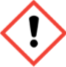 @20%Warning -May cause  an allergic skin reaction.  Harmful to aquatic Life with long lasting effects. IF ON SKIN:Wash with plenty of soap and water. If skin irritation or rash occurs:Get medical advice/attention. Dispose of contents/container to approved disposal site, in accordance with local regulationsContains- ETHYL METHYLPHENYLGLYCIDATE DELTA-DAMASCONE, HELIOTROPINE (E)-1-(2,6,6-TRIMETHYL-1,3- CYCLOHEXADIEN-1-YL)-2-BUTEN-1-ONE, DELTA-DAMASCONE, HELIOTROPINE. May produce an allergic reaction MANUFACTURER-Your business name, 12 Any Street, Anywhere, Your County,AA12BB. Your telephone number 01234568910